                                                                                                             проектУКРАЇНАПОЧАЇВСЬКА  МІСЬКА  РАДАВИКОНАВЧИЙ КОМІТЕТР І Ш Е Н Н Явід        березня  2017  року                                                       №  Про  взяття на квартирний облікгр. Подпалова А.Є.           Розглянувши  заяву гр. Подпалова Андрія Євгенійовича , жителя м. Почаїв ,                                     , який проживає у комунальній квартирі загальною площею 26,0 м.кв. із сім’єю (мама- Підгурська Віра Іванівна та вітчим – Підгурський Олександр Петрович) з проханням поставити його (склад сім’ї – один) на квартирний облік при виконавчому комітеті міської ради, враховуючи те, що  він є учасником бойових дій (посвідчення МВ № 053939 від 27 грудня 2016) , керуючись Житловим  Кодексом Української РСР, п.п. 4 п. 44 «Правил обліку громадян , які потребують поліпшення житлових умов і надання їм жилих приміщень в Українській РСР»», беручи до уваги  висновок громадської комісії з житлових питань від 21.03.2017 року ,   виконавчий комітет  міської   ради                                                           В и  р  і  ш  и  в :Поставити    гр. Подпалова Андрія Євгенійовича (склад сім’ї – один) на квартирний облік для отримання житла згідно п.п. 4 п.44 «Правил обліку громадян , які потребують поліпшення житлових умов  і надання їм житлових приміщень в Українській РСР»  - на першочергову чергу.    Лівар Н.М.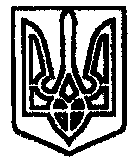 